Додаток 1Цікаво знатиПсихологічне сприйняття кольорів, а також певні усталені поєднання значень кольорів у житті людини активно використовують у різних галузях:на етикетках і в рекламі молочних продуктів переважають білий і зелений  кольори як символи чистоти і природності;коричневий колір у представленні кави підсилює відчуття консерватизму і стабільності;на концертах рок-музикантів, в їхніх атрибутах переважають яскраві кольори з шокуючим поєднанням – червоний, помаранчевий, фіолетовий, чорний для підсилення ефекту активності, протесту, відходу від стандартів;страхові компанії обирають сині та коричневі кольори для створення ефекту спокою та впевненості в завтрашньому дні, але доволі часто використовують і фіолетовий для стимулювання тривожних відчуттів і потреби захиститися;відома мережа закладів швидкого харчування «Макдональдс» використовує в своєму оформленні поєднання жовтого і червоного кольорів, які стимулюють апетит і посилюють відчуття голоду.Додаток 2Кольоровий круг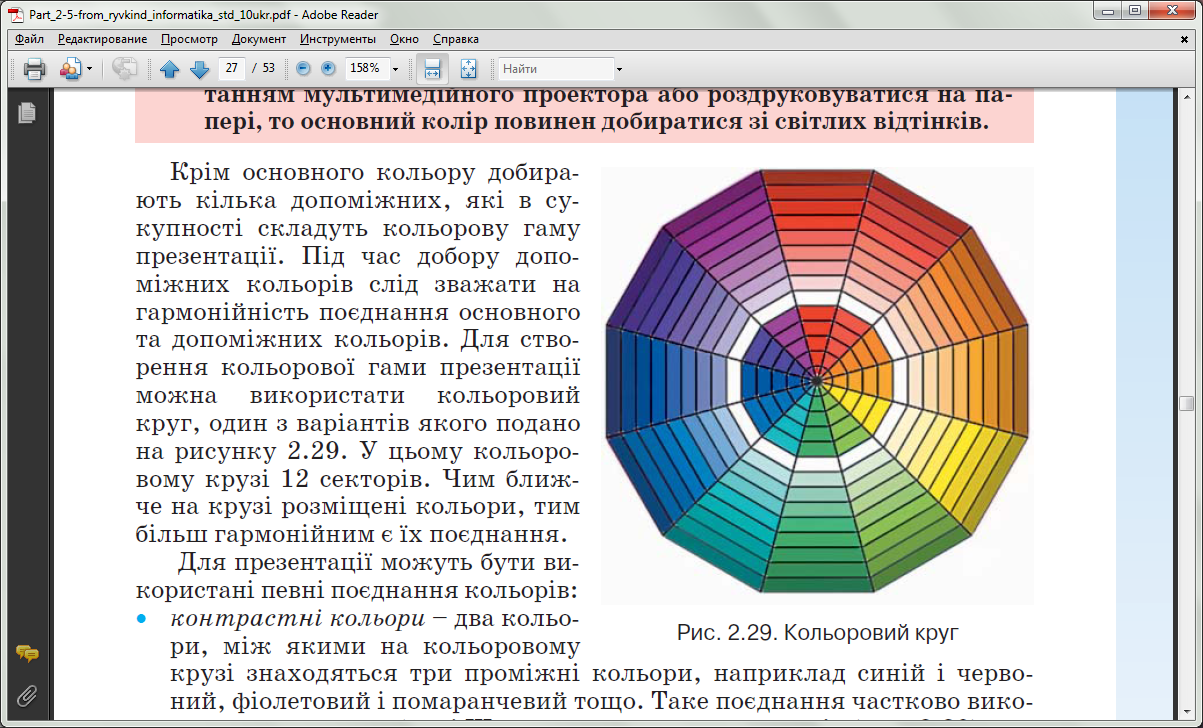 Додаток 3Поєднання кольорів символів і фону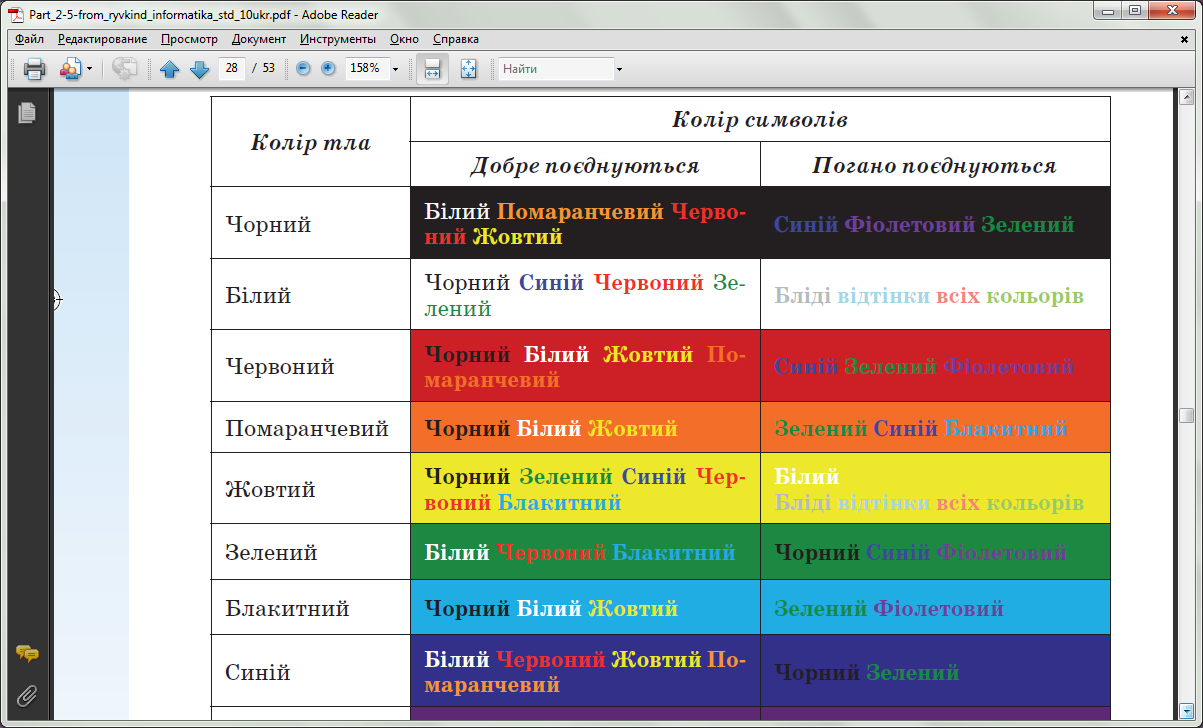 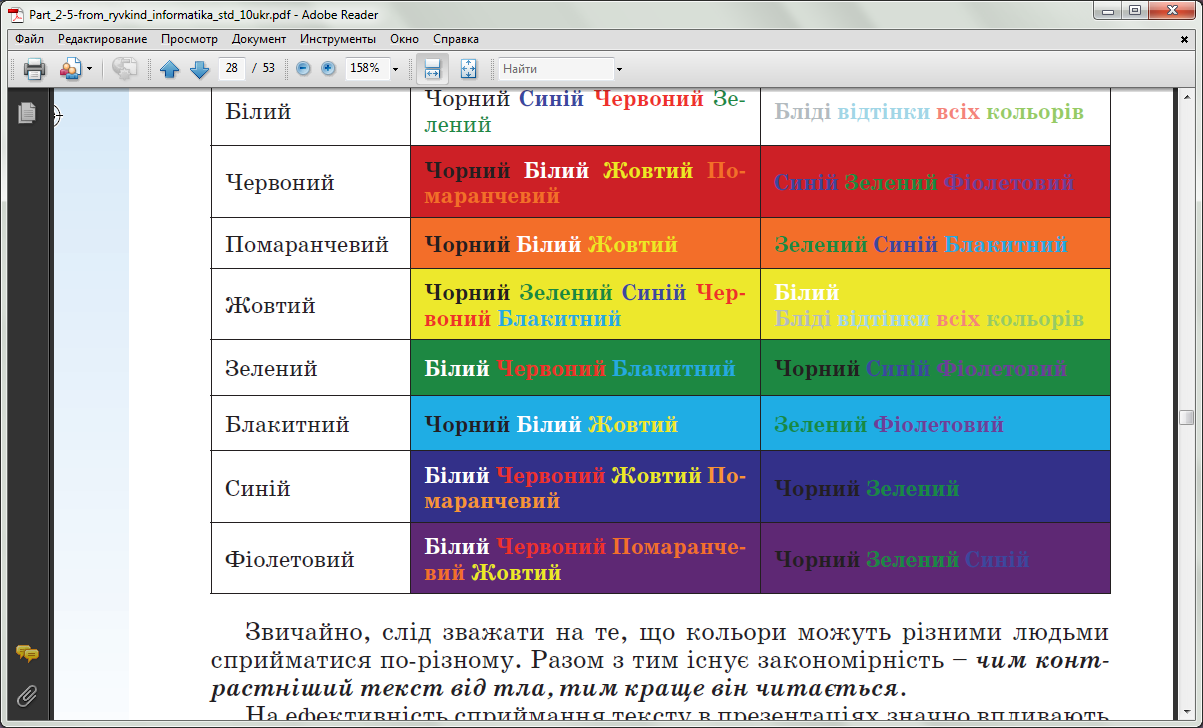 